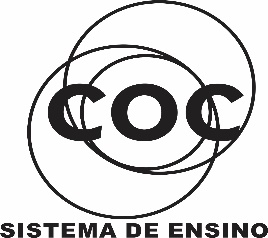 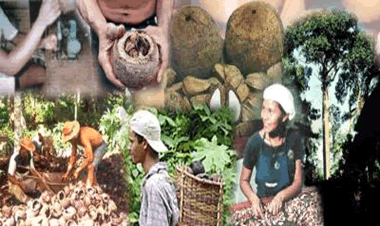 Extrativismo é uma atividade caracterizada pela retirada de recursos do meio ambiente, tais como metais, rochas, petróleo, gás natural, vegetais, entre outros. Essa prática é realizada desde a pré-história, sendo de fundamental importância para a sobrevivência do homem.

O extrativismo foi a primeira atividade econômica realizada no Brasil, através da exploração do pau-brasil pelos colonizadores portugueses. Dessa árvore é extraído um pigmento avermelhado, utilizado no tingimento de tecidos.Como você leu no texto acima, extrativismo é a atividade de extrair produtos diretamente da natureza, sabendo disso, quais são os tipos de extrativismo?______________________________________________________________________________________________________________________________________________________________É muito importante saber que, sendo o extrativismo uma atividade em que o homem retira da natureza as matérias-primas de que necessita é possível que estes produtos deixem de existir para sempre. Esse efeito é chamado de extinção. O que você entende por extinção?______________________________________________________________________________________________________________________________________________________________O que pode provocar ao meio ambiente uma ação extrativista de maneira irresponsável?______________________________________________________________________________________________________________________________________________________________Explique com suas palavras o conceito de cada um dos extrativismos:a) Vegetal: ______________________________________________________________________________________________________________________________________________________________b) Animal: ______________________________________________________________________________________________________________________________________________________________c) Mineral:______________________________________________________________________________________________________________________________________________________________.O homem é responsável por uma série de impactos ambientais que afetam drasticamente o mundo em que vivemos. Os problemas mais comuns estão relacionados ao consumo de recursos naturais e produção excessiva de resíduos, o que resulta na destruição de habitats, poluição e escassez de substâncias essenciais para a vida — como a água.Uma das consequências mais conhecidas dos impactos causados pelo homem é o aquecimento global, resultante da emissão de gases associados ao efeito estufa. A queima em larga escala de petróleo, carvão e gás natural para gerar combustível e eletricidade é um dos principais causadores do que pode ser o mais grave dos problemas ambientais enfrentados pelo planeta.Segundo o texto o homem é responsável por uma série de impactos ambientais que afetam drasticamente o mundo em que vivemos. O que esses impactos podem causar na natureza?_____________________________________________________________________________________________________________________________________________________________________________________________________________________________________________
Como você definiria Impacto Ambiental?_____________________________________________________________________________________________________________________________________________________________A indústria é o local (fábrica) onde ocorre a transformação de matérias-primas em produtos elaborados pelo homem para fins comerciais. Dê o conceito e um exemplo de matéria-prima e seu produto final.____________________________________________________________________________________________________________________________________________________A matéria-prima necessária para a indústria é fornecida pela agricultura, pela pecuária e pelo extrativismo, ou seja, pelas atividades econômicas primárias. Portanto a matéria-prima se dividem em três formas, sendo elas: De origem ______________________ (frutas)De origem _______________________ (carne)De origem _______________________ (carvão mineral)Relacione os produtos à sua matéria-prima: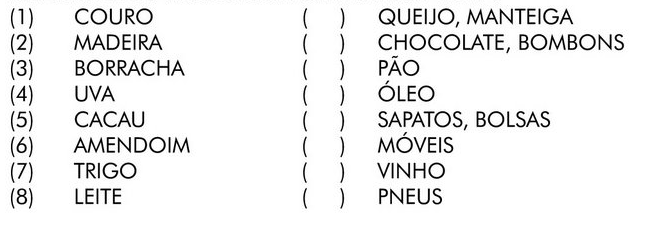 As indústrias de bens de consumo são aquelas que têm sua produção direcionada para os consumidores. Esse segmento visa fornecer objetos diretamente para o mercado consumidor. Elas podem ser divididas em Indústrias de bens duráveis e Indústrias de bens não duráveis. Dê o significado de cada uma delas. Indústrias de bens de consumo duráveis:______________________________________________________________________________________________________________________________________________________________Indústrias de bens de consumo não duráveis: ______________________________________________________________________________________________________________________________________________________________A respeito das indústrias de bens de consumo, responda ao que se pede. Dê dois exemplos de produtos de indústria de bens de consumo duráveis.________________________________________________________________________Dê dois exemplos de produtos de indústria de bens de consumo não duráveis.________________________________________________________________________A grande concentração de indústrias nas grandes cidades tem causado sérios problemas de poluição ambiental. Cite pelo menos dois cuidados especiais que as indústrias devem tomar para evitar problemas de poluição. ______________________________________________________________________________________________________________________________________________________________O extrativismo vegetal é realizado em áreas de vegetação natural. Dentre as principais matérias-primas coletadas na floresta Amazônica temos: o látex ,castanha-do-pará, o guaraná e diversos tipos de madeira. De que matéria-prima é retirado o látex?______________________________________________________________________________________________________________________________________________________________Complete o quadro com um exemplo de produção de um determinado produto, desde sua retirada na natureza, sua transformação, distribuição e venda (desenho ou escrito):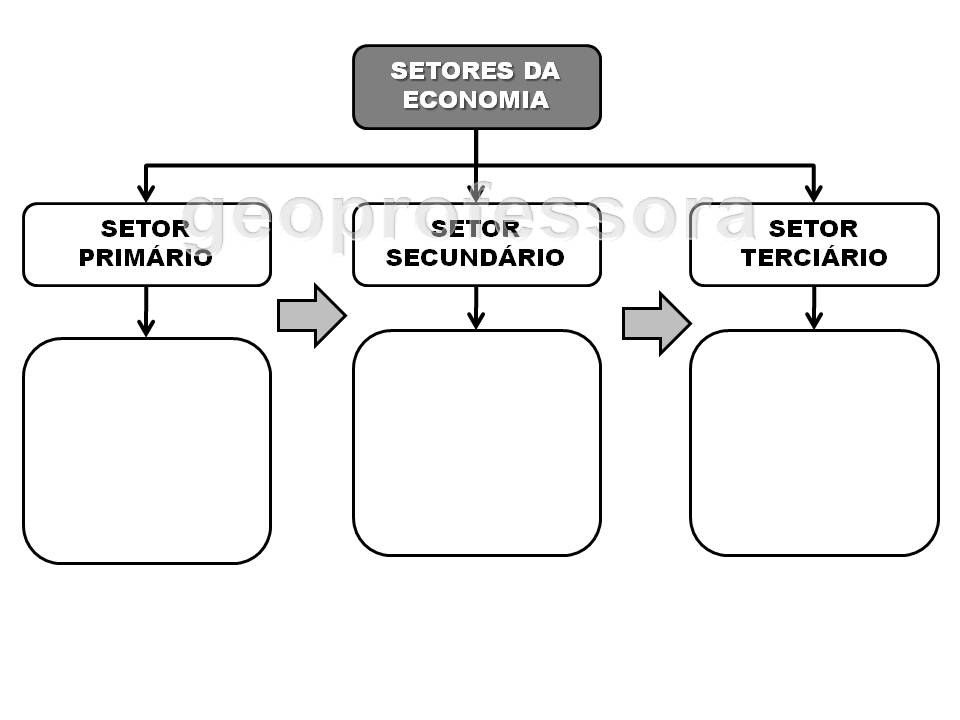 Relacione as colunas, com referencia aos setores da economia:(A) Atividades Primárias(B) Atividades Secundárias(C) Atividades Terciárias(   ) Setor onde a matéria-prima é transformada em um produto, através das indústrias.(   ) Setor onde abrange as atividades de comércio e serviços de produtos industrializados.(   ) Setor no qual são produzidos ou retirados na natureza as matérias-primas. (ex: agricultura, pecuária e extrativismo).Cite quais animais são criados em cada uma das criações abaixo:a) Apicultura:_____________________________________________________________________b) Bovinocultura:________________________________________________________________c) Suinocultura:___________________________________________________________________f) Piscicultura:____________________________________________________________________Complete as frasesa) O extrativismo ______________é a retirada de animais do ambiente.b) O extrativismo _________________é a retirada, da natureza, de produtos de origem mineral.c) O extrativismo _____________________é retirada de produtos vegetais. Explique com suas palavras, o que é;Criação intensiva de gado:______________________________________________________________________________________________________________________________________________________________Criação extensiva de gado:______________________________________________________________________________________________________________________________________________________________ Leia o texto.“Os agrotóxicos – herbicidas, fungicidas e inseticidas agrícolas – quando usados em grande quantidade poluem o meio ambiente, contaminam as águas e fazem a terra perder seus nutrientes.O desmatamento de grandes florestas e o manejo inadequado de áreas cultivadas vem provocando rápidas e graves alterações na cobertura vegetal do planeta.”Segundo o texto, quais os problemas causados por:agrotóxicos?______________________________________________________________________________________________________________________________________________________________b) desmatamentos?______________________________________________________________________________________________________________________________________________________________A agricultura e a pecuária são atividades econômicas fundamentais para nossa sobrevivência,além de serem importantíssimas para a economiaia de nosso país e também de toda a humanidade.Porém,devemos tomar alguns cuidados ao praticar essas atividades econômicas, de forma a evitar alguns impactos ao meio ambiente. Escreva alguns dos possíveis impactos ambientais provocados pela agricultura e pela pecuária quando são praticadas sem controle necessário ou preocupação com o meio ambiente._____________________________________________________________________________________________________________________________________________________________________________________________________________________________________________QUESTÃO 01 QUESTÃO 02 QUESTÃO 03 QUESTÃO 04 QUESTÃO 05 QUESTÃO 06 		QUESTÃO 07 	QUESTÃO 08 QUESTÃO 09 QUESTÃO 10QUESTÃO 11QUESTÃO 12QUESTÃO 13QUESTÃO 14QUESTÃO 15QUESTÃO 16QUESTÃO 17QUESTÃO 18QUESTÃO 19QUESTÃO 20